Date: 25/03/20                          Tudor English and Maths answers5–6 Years English (Year 1)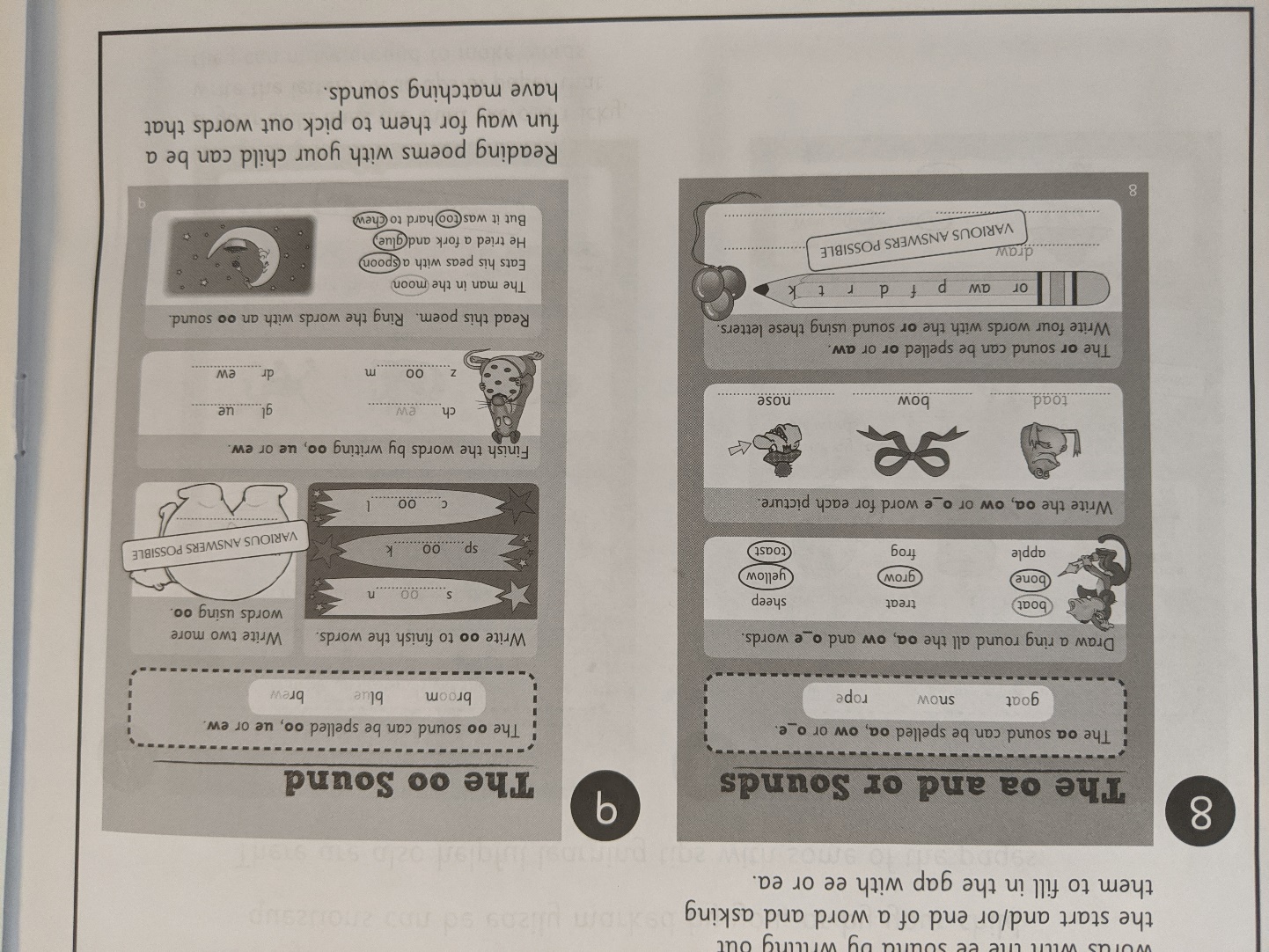 5–6 Years Maths (Year 1)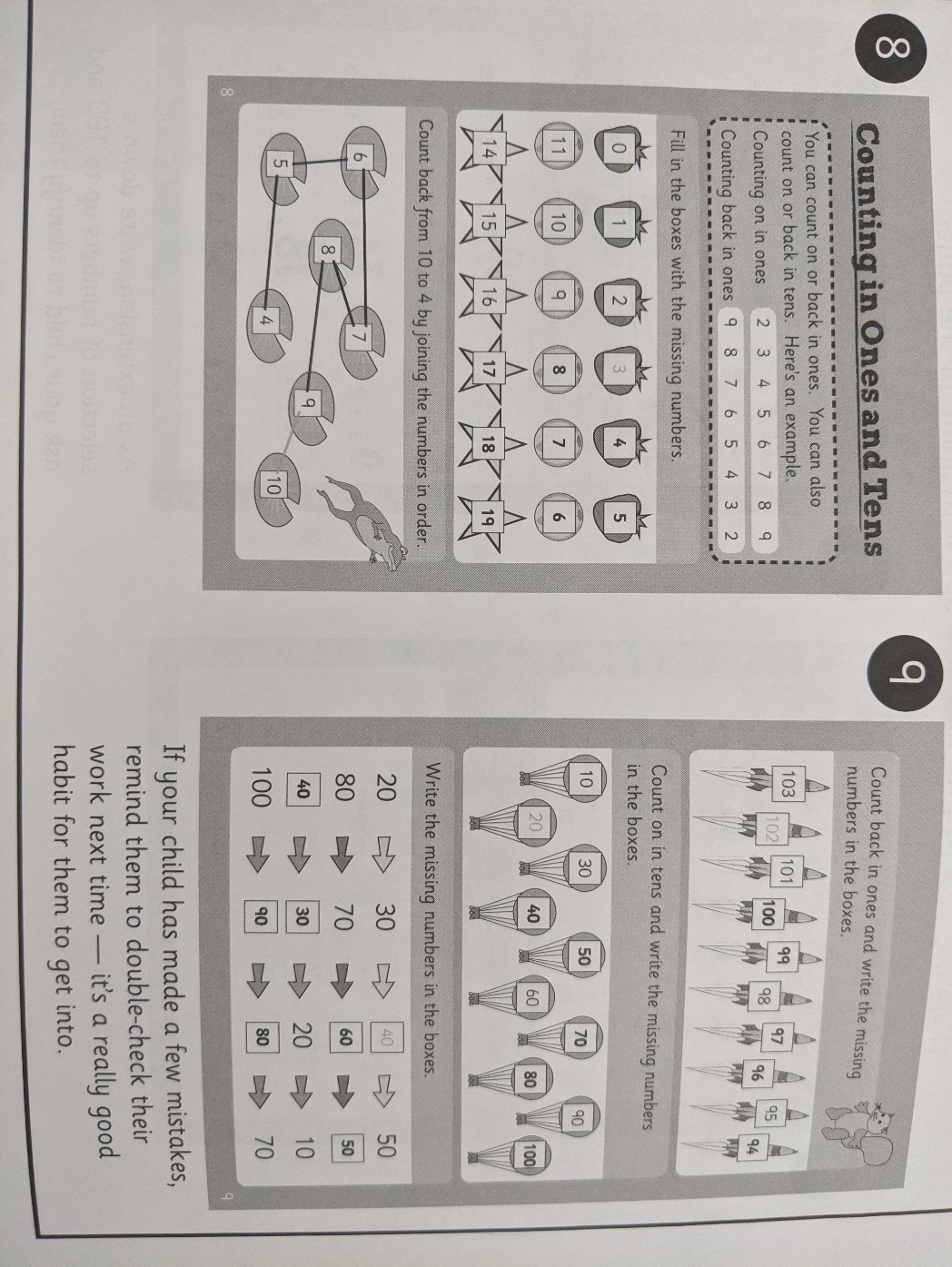 6-7 Years Maths (Year 2)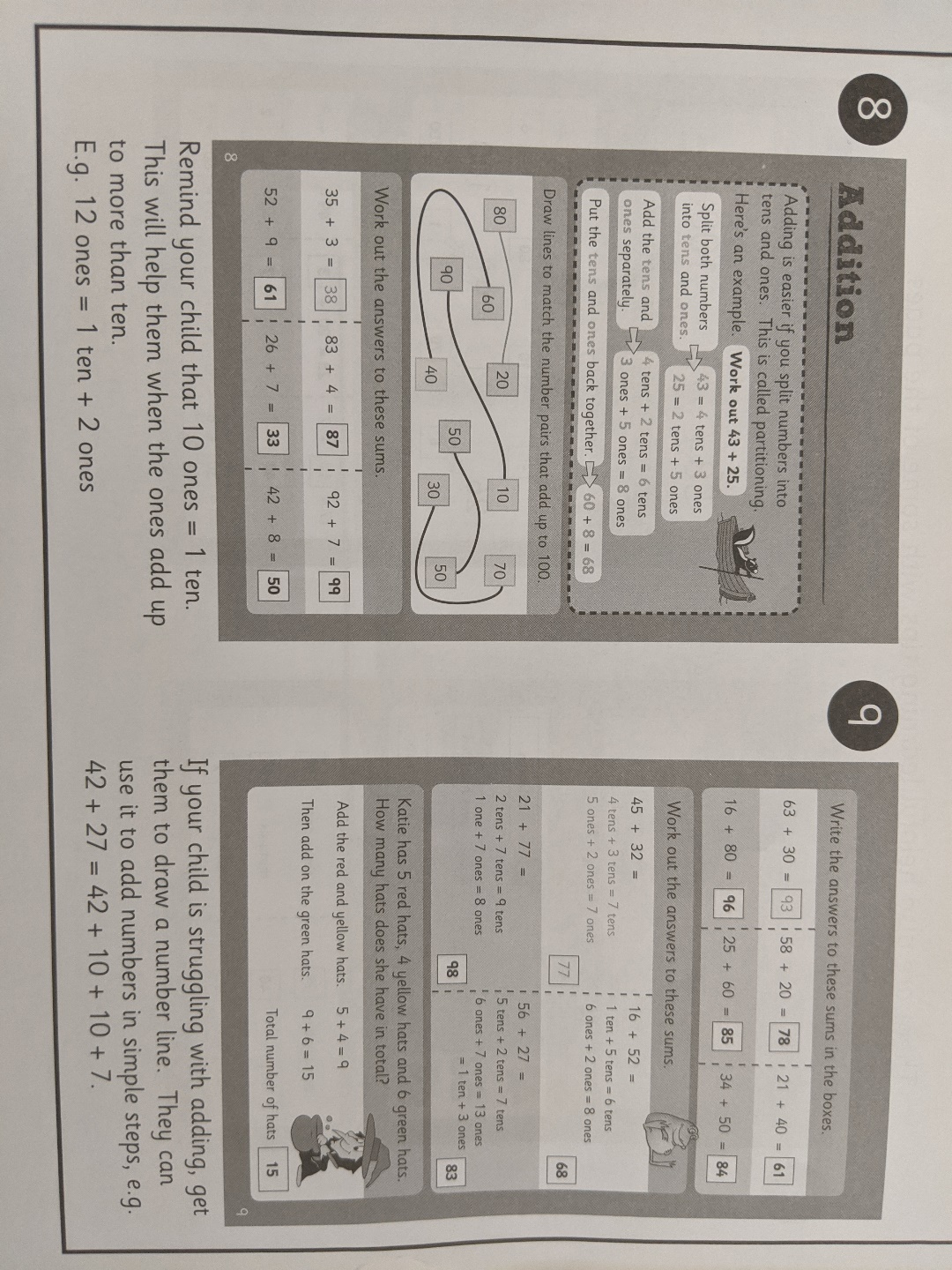 6-7 Years English (Year 2)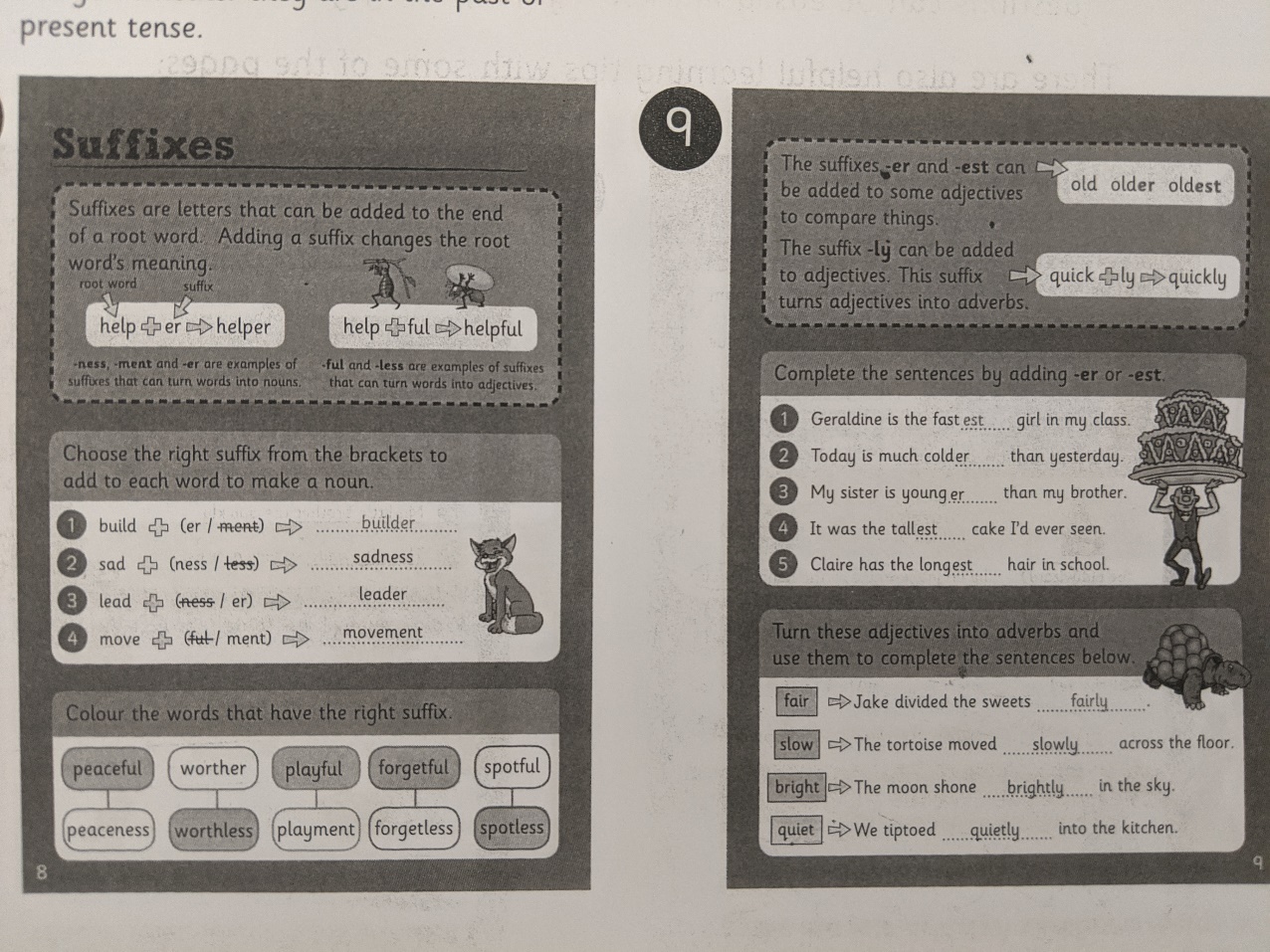 